ДодатокТОВ «КРАТО-НТ», повідомляє про намір щодо  встановлення тарифів на теплову енергію, її виробництво, транспортування та постачання, послуги з постачання теплової енергії для розрахунків зі споживачами. Тариф на виробництво теплової енергії розраховано  відповідно до частини четвертої – п’ятої статті 20 Закону України «Про теплопостачання» тарифу на теплову енергію, тарифу на виробництво теплової енергії  (потрібне підкреслити), яка виробляється на твердопаливних котлах на рівні 90 відсотків діючого тарифу на теплову енергію, вироблену з використанням природного газу, та/або середньозваженого (потрібне підкреслити) для потреб установ та  організацій, що фінансуються з державного чи місцевого бюджету:  1. Тарифи на  транспортування  та постачання розраховані згідно  з постановою Кабінету Міністрів України від 01.06.2011 № 869 для затвердження та встановлення. Загальний розмір  планових тарифів на теплову енергію, яка вироблена  на котельні м. Ніжина, вул. Графська, 2, а саме:Розрахунок тарифу на теплову енергію для потреб населеннягрн без ПДВРозрахунок тарифу на теплову енергію для потреб бюджетних організаційгрн без ПДВСтруктура тарифу на транспортування та постачання теплової енергії для населення на 2020-2021 рік ТОВ «КРАТО-НТ»Структура тарифу на транспортування та постачання теплової енергії для бюджетних установ на 2020-2021 рік ТОВ «КРАТО-НТ»	2. Тариф на послугу з централізованого постачання гарячої води залишити на рівні діючого тарифу згідно з рішенням виконавчого комітету Ніжинської міської ради від 27 грудня 2018 р №457, а саме:населення – 79,16 грн  за 1 куб. м без ПДВ;бюджетних установ – 95,53 грн за 1 куб. м без ПДВ3. Тариф для населення у разі відсутності приладів обліку або виходу їх з ладу, який становить за 1 м. кв. 24,46 грн без ПДВ, де використовується розрахунковий метод необхідної кількості теплової енергії на потреби опалення виконаний згідно «Норм та вказівок по нормуванню витрат палива та теплової енергії на опалення житлових та громадських споруд, а також на господарсько-побутові потреби в Україні» КТМ 204 України 244-94 залишити не змінним.	Питання, пропозиції і зауваження щодо вищенаведеної інформації приймаються протягом 7 календарних днів з дати розміщення оголошення за адресою: 01033, Україна, м. Київ, а/с 9, Email: krato.nt.tov@gmail.com. Розміщення інформації на офіційному веб-сайті: http://krato-nt.com.ua/07264,  Київська область, Іванківський район, село Соснівка,   вул. Центральна, буд. 53-Б тел. (097) 265-63-63e-mail: krato.nt.tov@gmail.comТовариство з обмеженою відповідальністю «КРАТО-НТ»ЄДРПОУ  41001000п/р UA423003460000026008015867702МФО 300346ПАТ «Альфа Банк» в м. КиєвіНазваОдиниця виміруВсього1Середньозважений тариф на теплову енергію, вироблену з використанням природного газугрн./Гкал1 599,291.1Середньозважений тариф на  транспортування теплової енергію, вироблену з використанням природного газугрн./Гкал112,831.2Середньозважений тариф на  постачання теплової енергію, вироблену з використанням природного газугрн./Гкал7,852Тариф на  теплову енергію грн./Гкал1 401,012.1Тариф на виробництво теплової енергії грн./Гкал1 318,682.2Тариф на транспортування теплової енергії грн./Гкал65,362.3Тариф на постачання теплової енергії грн./Гкал16,96НазваОдиниця виміруВсього1Середньозважений тариф на теплову енергію, вироблену з використанням природного газугрн./Гкал1 795,251.1Середньозважений тариф на  транспортування теплової енергію, вироблену з використанням природного газугрн./Гкал109,001.2Середньозважений тариф на  постачання теплової енергію, вироблену з використанням природного газугрн./Гкал11,982Тариф на  теплову енергію грн./Гкал1 582,862.1Тариф на виробництво теплової енергії грн./Гкал1 494,752.2Тариф на транспортування теплової енергії грн./Гкал69,992.3Тариф на постачання теплової енергії грн./Гкал18,12№ з/п Найменування показників ТранспортуванняПостачання№ з/п Найменування показників прогнознапрогнозна№ з/п Найменування показників грн./Гкалгрн./Гкал12341Виробнича собівартість, у т. ч.: 59,475,691.1Прямі матеріальні витрати, у т. ч.: 30,580,001.1.1Витрати на паливо 1.1.2Витрати на електроенергію30,581.1.3Витрати на покупну теплову енергію1.1.4Транспортування теплової енергії тепловими мережами інших підприємств1.1.5Вода для технологічних потреб та водовідведення 1.1.6Матеріали, запасні частини та інші матеріальні ресурси 1.2Прямі витрати на оплату праці з відрахуваннями на соціальні заходи 6,275,371.3Інші прямі витрати21,3912341.4Загальновиробничі витрати1,230,322Адміністративні витрати5,741,493Витрати на збут9,754Інші операційні витрати5Фінансові витрати 6Повна собівартість65,2116,927Розрахунковий прибуток0,150,048Тариф на теплову енергію, грн/Гкал65,3616,969Тариф на теплову енергію, грн./Гкал з ПДВ78,4420,36№ з/п Найменування показників ТранспортуванняПостачання№ з/п Найменування показників прогнознапрогнозна№ з/п Найменування показників грн./Гкалгрн./Гкал12341Виробнича собівартість, у т. ч.: 59,625,691.1Прямі матеріальні витрати, у т. ч.: 30,740,001.1.1Витрати на паливо 1.1.2Витрати на електроенергію30,741.1.3Витрати на покупну теплову енергію1.1.4Транспортування теплової енергії тепловими мережами інших підприємств1.1.5Вода для технологічних потреб та водовідведення 1.1.6Матеріали, запасні частини та інші матеріальні ресурси 1.2Прямі витрати на оплату праці з відрахуваннями на соціальні заходи 6,275,371.3Інші прямі витрати21,391.4Загальновиробничі витрати1,230,322Адміністративні витрати5,741,493Витрати на збут9,754Інші операційні витрати5Фінансові витрати 6Повна собівартість65,3616,9212347Розрахунковий прибуток4,631,208Тариф на теплову енергію, грн/Гкал69,9918,129Тариф на теплову енергію, грн./Гкал з ПДВ83,9921,75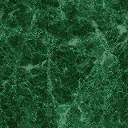 